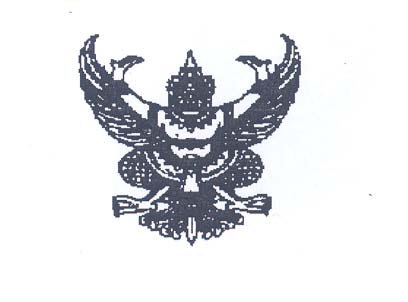 	วันที่……….......................เรื่อง	ขอ Username/Password เพื่อใช้งานโปรแกรม...........................เรียน	ผู้อำนวยการสำนักงานหลักประกันสุขภาพแห่งชาติ เขต 7 ขอนแก่นสิ่งที่ส่งมาด้วย	สำเนาบัตรประจำตัวประชาชน			จำนวน		ฉบับ		สำเนาบัตรประจำตัวข้าราชการ/บัตรพนักงาน	จำนวน		ฉบับ		๓. สำเนาคำสั่ง…….(เปลี่ยนแปลง)			 จำนวน		ฉบับตามที่ สำนักงานหลักประกันสุขภาพแห่งชาติ ได้จัดให้มีระบบโปรแกรม. (ตามผนวกแนบท้าย ให้เลือกรหัสบทบาทและชื่อโปรแกรม)สนับสนุนการทำงานของหน่วยบริการและหน่วยงานที่เกี่ยวข้องในระบบหลักประกันสุขภาพถ้วนหน้า นั้น[ขอให้ระบุเหตุผล ความจำเป็นที่ขอเข้าใช้งานระบบ โดยระบุชื่อระบบที่ต้องการขอเข้าใช้งานพร้อมลิงค์ของระบบที่ต้องการเข้าใช้] ] จึงขอแจ้งรายชื่อเพื่อเข้าใช้งานระบบ ตามสิ่งที่ส่งมาด้วย 1 และขอรับรองว่าผู้ที่มีรายชื่อเป็นเจ้าหน้าที่ของ [ระบุชื่อหน่วยงาน] ได้รับมอบหมายให้ดำเนินการจากหน่วยงานจริงจึงเรียนมาเพื่อโปรดพิจารณา	ขอแสดงความนับถือ	.................................................	(ชื่อตัวบรรจงของผู้บังคับบัญชา)	ตำแหน่งผู้บังคับบัญชา/ชื่อหน่วยงานที่ขอชื่อกลุ่มงานโทร 0 4999 9999 ต่อ 99โทรสาร 0 4999 9998ผู้ประสานงาน ระบุชื่อผู้ประสานงาน  โทร 09 9999 9999  e-mail example@gmail.com